Thursday 7tht December 2023       Start Fernleigh Rd WS4 2EZ (Mellish Rd end)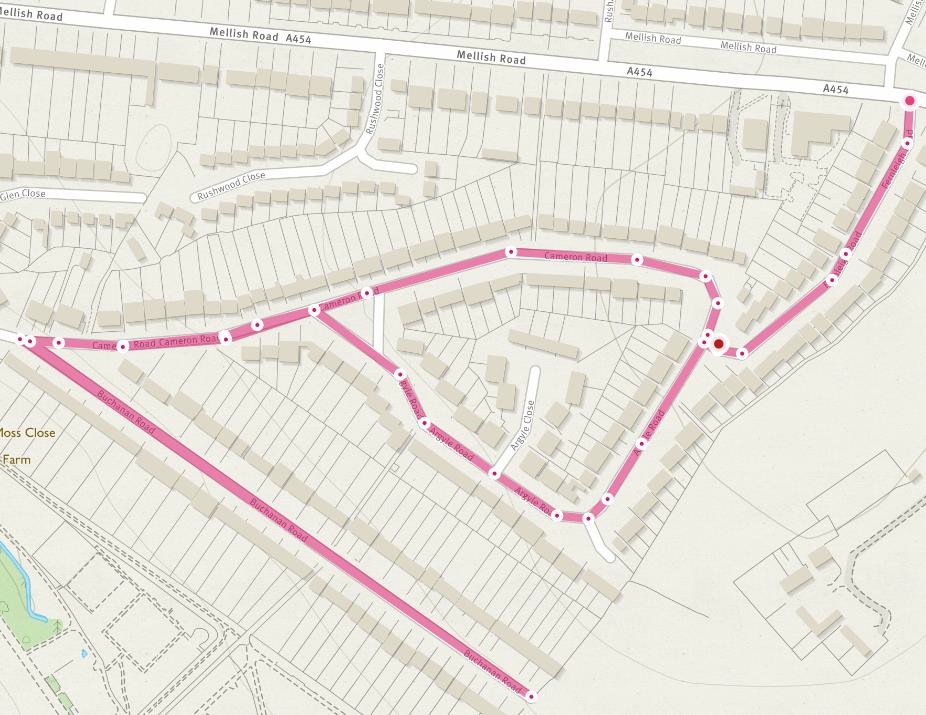 